ENROLMENT ENQUIRY 2019DATE: PARENT’S NAME: CHILD’S NAME:Date of Birth:ADDRESS:EMAIL:PHONE:IN CATCHMENT AREA         YES			NO(Refer to DECD local catchment map) 						SPECIAL NEEDS:ABORIGINAL  			Guardian of the Minister		SIBLING PREVIOUSLY AT CENTRE	YES		    NO			SIBLING AT MOANA PRIMARY		YES		    NO	INTENDED SCHOOL (if known):In catchment area for school   Yes/NoKINDERGARTEN START DATE:ADDITIONAL INFO: 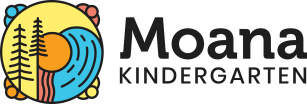 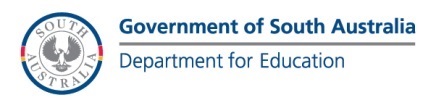 Moana KindergartenSchooner RoadSEAFORD   SA   5169Telephone: (08) 8386 1971Facsimile:  (08) 8327 2852Email: dl.3690_leaders@schools.sa.edu.au